○○地区における森林伐採について（お知らせ）伐採場所　水俣市○○字○○伐採面積　○○ha伐採期間　○○年○○月○○日～○○年○○月○○日造林方法　○○伐採箇所及び搬出路図面　下記のとおり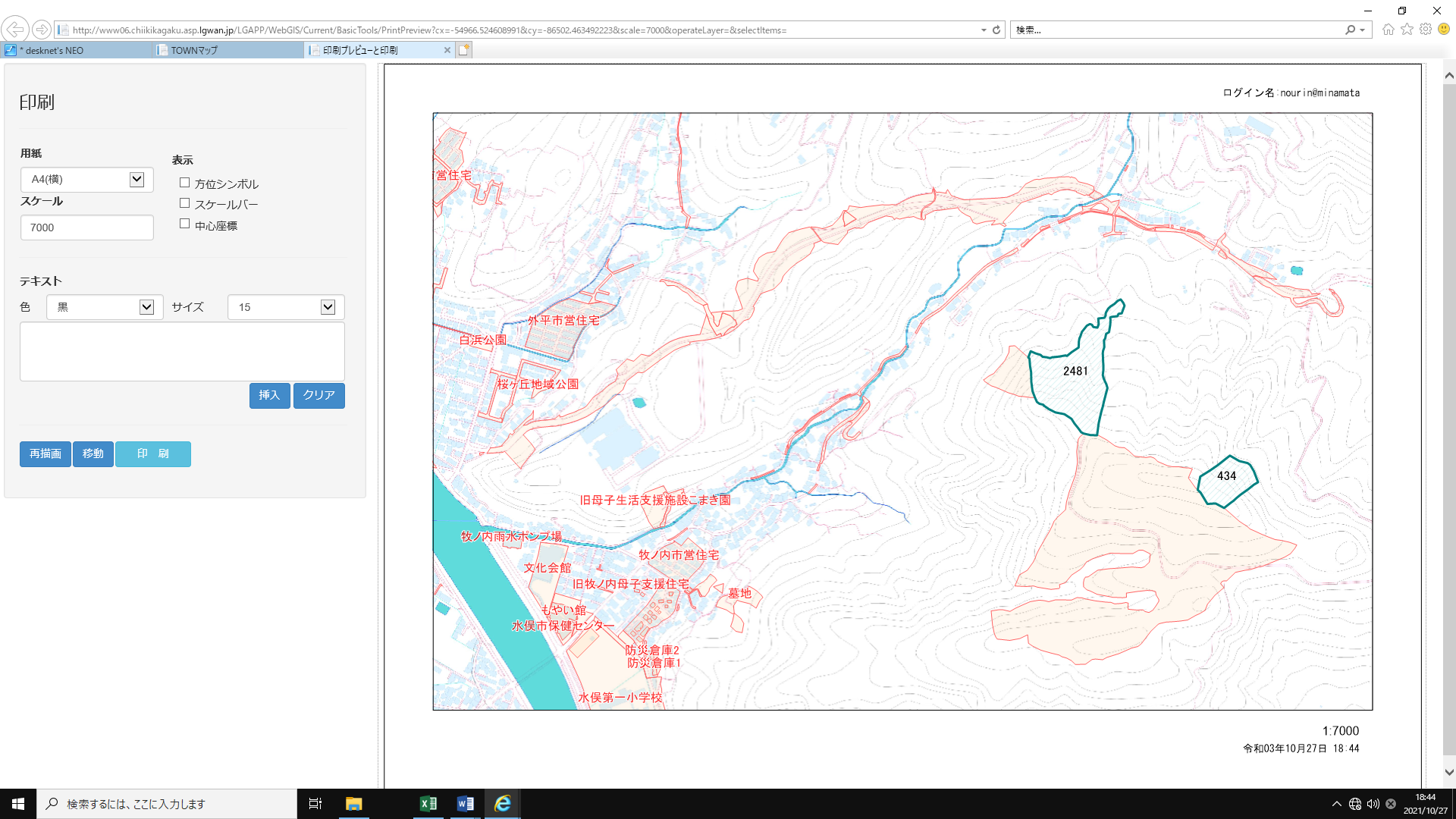 ※重機などを使う際には市民の方に配慮を行いながら運搬します。　お問い合わせ先　　株式会社　○○林業　　担当　○○　　TEL　○○○―○○○○―○○○○